Јасминка ПетровићБонтонУ позоришту…Карте за позориште се купују најмање неколико дана унапред.Куповина карата непосредно пред представу може бити ризична из три разлога:а)добићете најбоља места по најскупљој цениб)добићете најлошија места по најскупљој ценив)нећете добити ништа.Некада је одлазак у позориште био права свечаност.Мушкарац је облачио смокинг, а његова жена коктел-хаљину.Данас то није случај, осим у појединим „гала“ приликама.Млади чак долазе у фармеркама и излизаним јакнама.Пожељно је доћи у најбољем оделу, под условом да није сувише светло и да није тренерка.За позориште се користи благ и дискретан парфем.Бити покретна изложба накита уопште није препоручљиво.Шешир се оставља на гардероби.Кашњење у биоскоп не спада у пристојно понашање, али кашњење на позоришну представу, оперу, балет или концерт спада у озбиљно кршење бонтона.Подићи цео ред да би се дошло до свог места,уз успутно извињавање,поздрављање,саплитање и презнојавање,узнемириће читаву салу, па и глумце на сцени.Како се понашати у току представе?Као прво и основно,сви ти људи око вас нису дошли да уживају у шуштању ваших кесица са бомбонама и чоколадама,већ у уметничком делу. Осим јела, у току представе није дозвољен ни разговор.Зевање, кијање, кашљање и шмркање такође спадају у листу непожељног понашања у току представе.Излазак пре завршетка представе такође није лепо понашање.Боље би вам било да се опустите и останете на свом седишту до потпуног престанка рада глумаца.Хвала!1.Шта је бонтон?________________________________________2.Где се дешава радња овог одломка?________________________________________3.Наведи десет именица из текста.__________________________________________________________________________________4.Наведи пет придева из текста._________________________________________5.Наведи пет глагола из текста._________________________________________6.Напиши шта је „гала“ прилика._________________________________________7.Шта се облачи у позоришту?_________________________________________8.Како се треба понашати у позоришту?__________________________________________________________________________________9. Напиши назив једне позоришне представе._________________________________________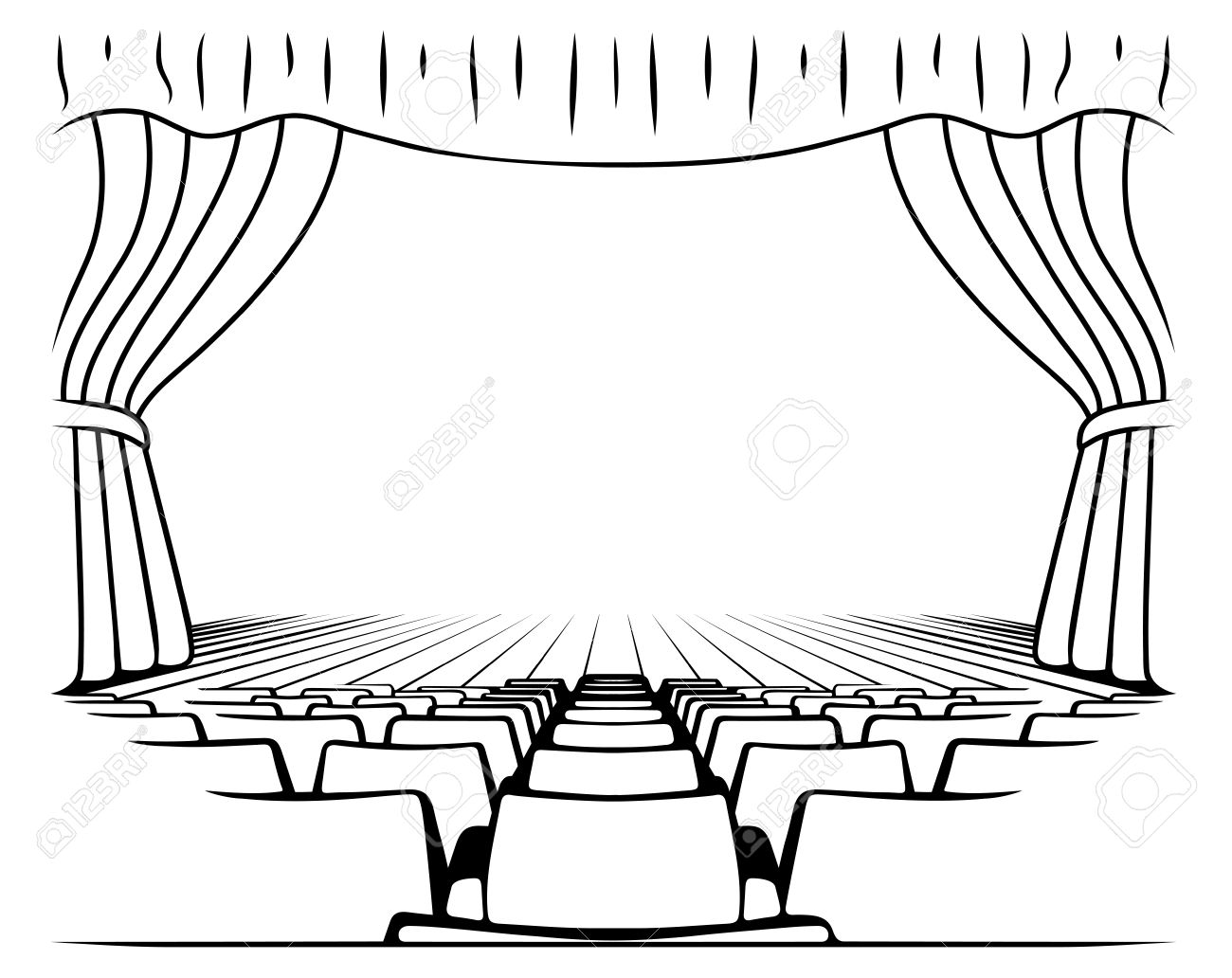 